Summative assessment – AnswersNumber bases Q1. State the number bases for the following types of number:Q2. Convert 111102 into decimal.Q3. Convert 111111002 into hexadecimal.Q4. Convert A216 into binary.Q5. Convert 25510 into binary.Q6. Convert 4810 into hexadecimal.Binary addition Q1. Perform the binary addition for 101010 + 11011.Q2. Perform the binary addition for 1010 + 1111.Q3. Perform the binary addition for 111 + 11 + 10000.Binary subtraction Q1. Perform the binary subtraction for 1110 - 1101.Q2. Perform the binary subtraction for 1101 - 1011.Q3. Perform the binary subtraction for 11101 - 1011.Binary shifting Q1. What is 10102 × 10002?Q2. What is 1112 × 100002?Q3. What is 110112 ÷ 102?Q4. What is 111112 ÷ 1002?Sign and magnitude Q1. Using 8-bit sign and magnitude, convert 111100112 into decimal.Q2. Using 8-bit sign and magnitude, convert -6810 into binary.Two’s complement Q1. Using 8-bit two’s complement, convert 000010002 into decimal.Q2. Using 8-bit two’s complement, convert 001100002 into decimal.Bit patternsQ1. How many bit patterns can be created with 5 bits?Q2. An image requires the use of 68 colours. How many bits are required to represent 68 bit patterns?Representing textQ1. A text file that contains 128 characters is created using 8-bit ASCII. How many bytes will the file size be?Q2. A text file that contains 128 characters is created using 16-bit Unicode. How many bytes will the file size be?Q3. Complete this ASCII table by entering the binary values for the missing characters.Representing imagesQ1. If an image has a 3-bit colour depth, how many colours can it have?Q2. An image size is 400 × 400 pixels and the image has a resolution of 100ppi. What is the physical size of the image?Q3. An image is 16 × 16 pixels and has a colour depth of 2. What is the file size in bytes of this image? Q4. The encoding for this image with a 2-bit colour depth has been started. What is the correct encoding for the third row?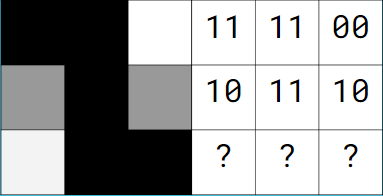 Representing soundQ1. Which two things have an impact on the quality of a sound representation?Q2. Calculate the file size in bits for a 3-minute sound recording that has used a sample rate of 1,000 hertz and a sample resolution of 2 bits.Q3. Calculate the file size in bits for a 2-minute sound recording that has used a sample rate of 1,000 hertz and a sample resolution of 4 bits.Measurements of storageQ1. How many megabytes are in a gigabyte?Q2. How many gigabytes are in a terabyte?Q3. Place these measurements of storage in order from smallest to largest. Write the letters for each measurement in order below:Lossy and lossless compressionQ1. True or false? When a lossy compression algorithm is applied, it is impossible to decompress the file back into its original state.Q2. True or false? JPEG is a form of lossless compression.Q3. True or false? MP3 is a form of lossless compression.Run length encodingQ1. Below is the encoding for a bitmap image. Use run length encoding to compress the image. Use decimal values for the numbers of occurrences. 11 11 00 00 00 00 11 11Q2. Below is the encoding for a bitmap image. Use run length encoding to compress the image. Use binary values for the numbers of occurrences. 11 11 11 00 00 00 00 11 11Huffman codingQ1. Is Huffman coding lossy or lossless compression?Q2. This is a Huffman tree that has been created for the word GEMINI. Complete the table below to state the bit pattern that would be used for each character in this word.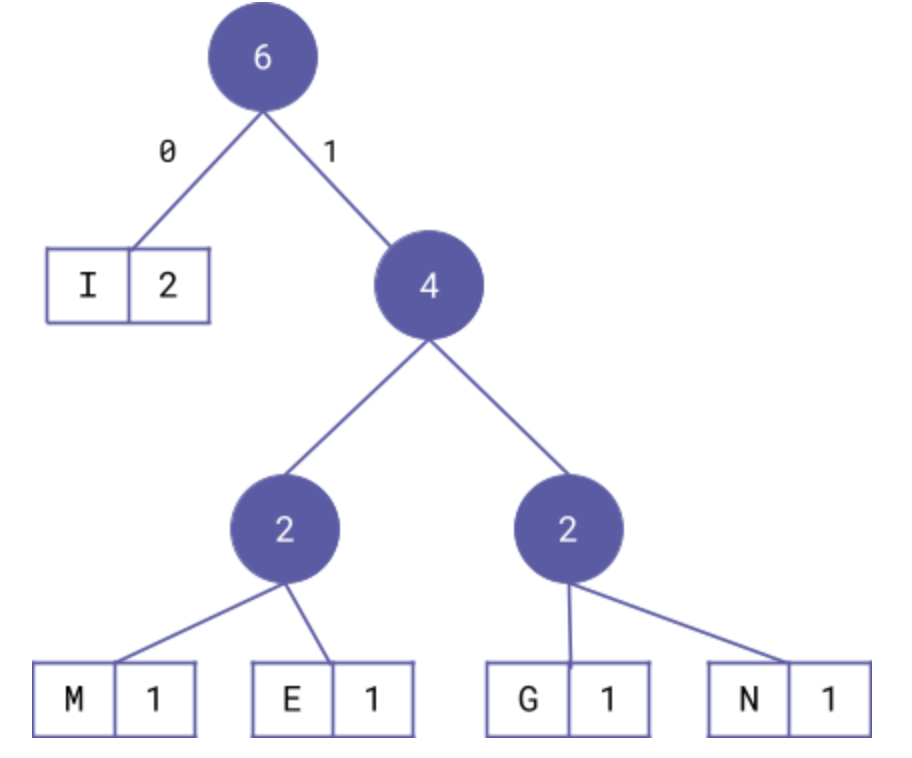 Q3. Write down the full bit pattern for the compressed word GEMINI. Use the table above to help you with this. Q4. What is the file size of the original file containing the word GEMINI in bits if 8-bit ASCII is used?Q5. What is the file size of the compressed file containing the word GEMINI in bits?Q6. How many extra bits are required for the uncompressed file?Resources are updated regularly — the latest version is available at: ncce.io/tcc.This resource is licensed under the Open Government Licence, version 3. For more information on this licence, see ncce.io/ogl.Number systemNumber baseBinary2Decimal10Hexadecimal16Answer:30Answer:FCAnswer:10100010Answer:11111111Answer:30Answer:1000101Answer:11001Answer:11010Answer:1Answer:10Answer:10010Answer:1010000Answer:1110000Answer:1101Answer:111Answer:-115Answer:11000100Answer:+8Answer:+48Answer:32Answer:7Answer:128Answer:256CharacterBinary valueA01000001B01000010C01000011D01000100Answer:8Answer:4 inches × 4 inchesAnswer:64 bytesAnswer:00 11 11Answer:Sample rate and sample resolutionAnswer:360,000 bitsAnswer:480,000 bitsAnswer:1,000Answer:1,000A14 bitsB1 megabyteC2 bytesD3 nibblesAnswer:D, A, C, BAnswer:TrueAnswer:FalseAnswer:FalseAnswer:2 11 4 00 2 11Answer:0110 11 1000 00 0010 11Answer:LosslessCharacterBit patternI0M100E101G110N111110 101 100 0 111 048 bits14 bits34 bits